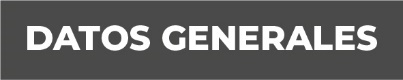 Nombre Octavio Armenta HernándezGrado de Escolaridad LicenciaturaCédula Profesional (Licenciatura) 09166165Teléfono de oficina 2288-15-03-67Formación Académica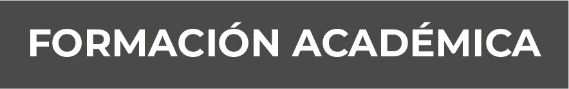 2007-2011 - Universidad Euro Hispanoamericana Estudios de Licenciatura en Derecho.2015 - Curso de Formación Profesional para ser Fiscal, impartido por la Fiscalía General del Estado De Veracruz, en la Ciudad de Xalapa, Veracruz.2016 - Taller de Determinaciones Ministeriales y Control Judicial de Actos de Investigaciones.Taller de Especialización para Agentes de Ministerio Publico en el Sistema Penal Acusatorio.Trayectoria Profesional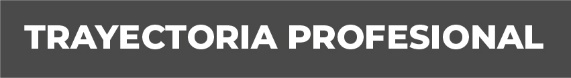 2013.- Oficial Administrativo “D” del Poder Judicial del Estado de Veracruz en el Juzgado Primero Menor Distrito Xalapa2013-2014.- Oficial Administrativo en el Poder Judicial de la Federación en el Primer Circuito, Adscrito al Juzgado Décimo Cuarto de Amparo en Materia Penal, Ciudad de México.2014 a 2015.- Analista Administrativo Adscrito a la Agencia 4ta del Ministerio Publico Investigador de la Fiscalía General del Estado de Veracruz.2015 a 2016.- Fiscal Primero Facilitador en el Distrito IX Misantla Veracruz, Adscrito a la Unidad Integral de Procuración de Justicia de la F.G.E. 2016.- Fiscal Primero Investigador en el Distrito IX Misantla Veracruz, Adscrito a la Unidad Integral de Procuración de Justicia en Martínez Veracruz de la F.G.E.2016.- Fiscal Cuarto Investigador en el Distrito IX Misantla Veracruz, Adscrito a la Unidad Integral de Procuración de Justicia de la F.G.E.2016 A SEP. DEL 2018.- Fiscal Vigésimo Segundo Investigador en el Distrito XI, adscrito a la Unidad Integral de Procuración de Justicia de la F.G.E.11/SEP./2018 AL 2 DE JUNIO DEL 2019.- Fiscal Encargado De La Sub-Unidad Integral de Procuración De Justicia Del X Distrito Judicial En Tlapacoyan Ver.3 DE JUNIO DEL 2019 A LA FECHA.- Fiscal Octavo en la Unidad Integral de Procuración de Justicia del Décimo Primer Distrito Judicial en Xalapa Ver. Conocimiento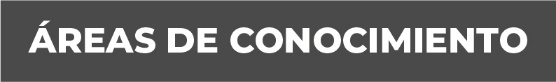 Derecho Penal.Derecho Amparo Materia Penal.